		CENTRO SPORTIVO ITALIANO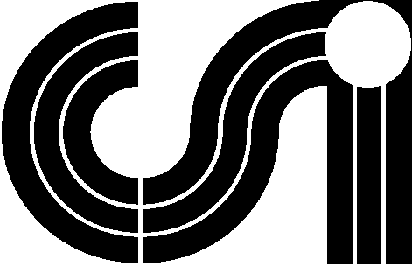 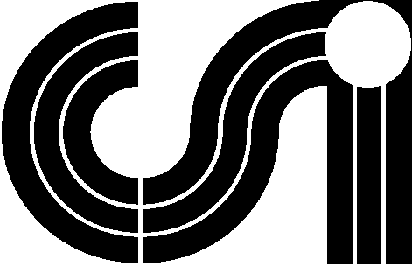 		COMITATO PROVINCIALE DI ROVIGOASSEMBLEA TERRITORIALE quadriennio 2020/2024SOTTOSCRIZIONE DELLA CANDIDATURA APRESIDENTE TERRITORIALE__l__ sottoscritt__ ___________________________     __________________________________				nome						cognomelegale rappresentante della _________________________________________________________				denominazione della societàregolarmente affiliata al Centro Sportivo Italiano per l’A.S. 2020/21 presso il Comitato Territoriale 
di _______________________________  Codice di affiliazione   _______________________                                                                  denominazione del comitatosottoscrive la candidatura a Presidente Territoriale di_____________________________________     _______________________________________			nome							cognome___________________ , ______________________località				data								_______________________________										firmaRicordiamo che il/la firmatario/a della sottoscrizione deve allegare alla presente copia di un documento di identità in corso di validità